Приложение 2 к приказу Министерства здравоохраненияРеспублики Беларусь 14.03.2018 г.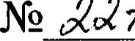 ПОЛОЖЕНИЕРЕСПУБЛИКАНСКОГО КОНКУРСА СТУДЕНЧЕСКИХ РАБОТ«ДОСТУПНАЯ БИОЭТИКА» ОБЩИЕ ПОЛОЖЕНИЯ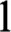 1.1. Министерство здравоохранения Республики Беларусь, Республиканский комитет по биоэтике совместно с отделом биоэтики Совета Европы при поддержке Информационного пункта Совета Европы в Минске в соответствии с Планом действий Совета Европы для Беларуси проводит Республиканский конкурс (далее — Конкурс) студенческих работ по теме «Доступная биоэтика» с целью повышения уровня знаний, вовлеченности студенческой молодежи Республики Беларусь в решение вопросов биоэтики в области прав человека и биомедицины.12. Настоящее положение определяет порядок организации, проведения и систему оценки результатов Конкурса, определение его победителей и призеров.1 З. Основными задачи Конкурса:сформировать у студентов мотивацию и креативный подход к рассмотрению, постановке и решению вопросов биоэтики (защиты прав человека в области биомедицины), в частности, как развитие науки и технологий в таких сферах биомедицины, как репродуктивные технологии, трансплантация органов и тканей, генетика и геномика, нейронаука, биомедицинские исследования и других, отражаются на правах и свободах личности; повысить уровень и качество знаний в области прав человека и биомедицины в свете принципов, закрепленных в Конвенции о Правах Человека и Биомедицине (Конвенции Овьедо) и Дополнительных протоколов к ней; сформировать и развить необходимые в современном обществе биоэтические компетенций студентов; создать условия для стимулирования интереса студентов к вопросам биоэтики, просвещения общества в области прав человека и биомедицины;привлечь наиболее активную часть студенческой молодежи к участию в самостоятельных творческих проектах по социально значимым вопросам биоэтики (защиты прав человека в области биомедицины).1 А. На период подготовки и проведения конкурса создается организационный комитет (далее оргкомитет), который формируется организаторами Конкурса.Решения, принимаемые оргкомитетом в рамках своей компетенции, обязательны для исполнения участниками Конкурса, а также всеми лицами, задействованными в организационно-подготовительной работе Конкурса.Оргкомитет Конкурса выполняет следующие функции:осуществляет общую координацию работы по подготовке и проведению конкурса; рассматривает регистрационные листы (заявки) участников Конкурса, и их конкурсные работы с целью предоставления их в дальнейшем жюри Конкурса; организует церемонию награждения победителей Конкурса.Для информирования студентов и координации их деятельности назначаются контактные лица, ответственные за проведения Конкурса в регионах. Список ответственных лиц опубликован на сайте газеты «Медицинский вестник» (www.medvestnik.by), Совета Европы (http://www.coe.int/bioethics) и Информационного пункта Совета Европы в Минске (www.coe.bsu.by).УЧАСТНИКИ КОНКУРСАУчастниками Конкурса могут быть студенты и магистранты высших учебных заведений Республики Беларусь.Общее количество участников Конкурса не ограничивается.Участие в Конкурсе возможно как индивидуально, так и в авторском коллективе (не более трех человек).З. ПОРЯДОК И ПРАВИЛА ПРОВЕДЕНИЯ КОНКУРСА3.1. Конкурс проводится с 15 марта по 1 июля 2018 года, работа жюри Конкурса по оценке работ проводится в сентябре-октябре 2018 года. 3.2. В Конкурсе предусмотрено 3 номинации:«Эссе» — могут быть представлены письменные творческие работы индивидуального авторства. Работы представляются в печатной форме объемом не более 8000 знаков (включая пробелы), шрифт Times New Roman прямого начертания, кегель (размер) шрифта 14, межстрочный интервал — одинарный, работы должны быть посвящены обсуждению, разъяснению, пропаганде биоэтических проблем, вопросов соблюдения прав человека и этического сопровождения биомедицины. В эссе должны быть рассмотрены актуальные для Беларуси вопросы биоэтики в области прав человека и биомедицины. Участникам предлагается определить проблему, полностью раскрыть тему и биоэтическую проблематику, привести ясные и убедительные и аргументы, сделать обоснованные выводы, привести ссылки на источники информации. Жюри конкурса в числе прочего будет обращать внимание на общую логику работы, оформление работы и грамотность.«Видеоматериал (видеоролик)» могут быть представлены озвученные видеоматериалы длительностью до 5 мин. в формате AVI, FLV и представляющее собой освещение актуальных для Беларуси вопросов биоэтики в области прав человека и биомедицины. Участникам предлагается определить проблему, полностью раскрыть тему и биоэтическую проблематику. Жюри конкурса в числе прочего будет обращать внимание на общую логику работы, лаконичность и информативность сюжета, его целостность и оригинальность, качество съемки и монтажа, а также звук (текст за кадром и/или музыкальное сопровождение).«Плакат» могут быть представлены плакаты, выполненные в различной технике, пропагандирующие и/или информирующие о наиболее актуальных биоэтических вопросах современного общества в области соблюдения прав человека и биомедицины. Участникам предлагается определить проблему, полностью раскрыть тему и проблематику. Жюри конкурса в числе прочего будет обращать внимание на качество исполнения, художественную ценность работы и оригинальность техники исполнения.3.3. Для участия в конкурсе принимаются работы индивидуальных авторов и авторских коллективов (не более 3-х человек) - студентов и/или магистрантов учреждений высшего образования Республики Беларусь.Индивидуальные авторы и авторские коллективы могут предоставлять работы, выполненные на белорусском, русском, английском и французском языках.3.4 Предоставление авторских работ на Конкурс рассматривается оргкомитетом Конкурса как разрешение автора на их публикацию в сети Интернет, использование в телепрограммах, публикацию в СМИ, дальнейшее тиражирование, использование в информационных кампаниях при обязательном указании имени автора.Запрещается подавать материал, ранее размещенный в СМИ, научных и/или студенческих изданиях, а также в глобальной сети Интернет.Участники конкурса осуществляют работу по выбранному направлению и представляют свои работы оригинальном и электронном варианте в оргкомитет Конкурса вместе с заполненным регистрационным листом (приложение 4):в информационный пункт газеты «Медицинский вестник» (Минск, ул. Матусевича 77 —4); информационный пункт Совета Европы в Минске (Минск, ул. Кальварийская, 9, офис 202) ответственным лицам за проведение Конкурса в регионах (для студентов, не обучающихся в г. Минске). Список ответственных лиц проведения Конкурса в регионах опубликован на сайте газеты «Медицинский вестник»	(www.medvestnik.by), Совета Европы и информационного пункта Совета Европы в Минске (www.coe.bsu.by).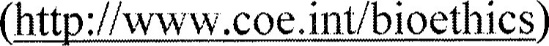 Электронный вариант работы и регистрационного листа направляется по электронному адресу оргкомитета конкурса: bioethicscompetition@gmail.com.Видео может быть прислано по электронному адресу, либо загружено на доступную платформу (например, УоuТubе или Google drive) с направлением ссылки по указанному электронному адресу.Заполненный регистрационный лист Конкурса означает, что участник принимает правила и условия, изложенные в Положении Конкурса, и дает оргкомитету конкурса следующую информацию: фамилию, имя, отчество, год рождения, возраст, учреждение образования (с указанием факультета), специальность, специализация, а также номер мобильного телефона и электронной почты (e-mail). Для участников коллектива заполняется один регистрационный лист, где представлена запрашиваемая информация обо всех участниках коллектива.Информация по всем вопросам Конкурса, Положение о конкурсе размещается на сайте Медицинского вестника (www.medvestnik.by), Совета Европы (htt ://www.coe.int/bioethics) и Информационного пункта Совета Европы в Минске (www.coe.bsu.by).По всем интересующим вопросам участники конкурса могут обратиться в оргкомитет Конкурса по телефонам:+33 390 21 60 49; +375 17 259 70 76;+375 17 385 93 40.Телефоны также указаны в приказе, информационных плакатах, на сайтеМедицинского	вестника	(www.medvcstnik.by),	Совета	Европы (htt ://www.coe.int/bioethics) и информационного пункта Совета Европы в Минске (www.coe.bsu.bv).по электронной почте bioethicscompetition mail.com (в теме письма просьба указать «Belarus, competition»).КРИТЕРИИ ОЦЕНКИ КОНКУРСНЫХ РАБОТОценка конкурсных работ проводится по каждой номинации.При оценке работ жюри Конкурса руководствуется критериями, изложенными в приложении З.Оргкомитет не допускает к участию в Конкурсе работы, не соответствующие требованиям, указанным в настоящем Положении.5. ПОДВЕДЕНИЕ ИТОГОВ КОНКУРСА И ОПРЕДЕЛЕНИЕ ПОБЕДИТЕЛЕЙНа период оценки работ и определение победителей Конкурса создается жюри, состав которого определяется оргкомитетом Конкурса и утверждается приказом Министерства здравоохранения Республики Беларусь.В состав жюри Конкурса входят: представители Министерства здравоохранения Республики Беларусь, Национального комитета по биоэтике, отдела по биоэтике Совета Европы, Комитета по биоэтике Совета Европы, Всемирной организации здравоохранения, иные заинтересованные.Жюри конкурса в установленные Положением Конкурса сроки изучает, отбирает и оценивает работы по каждой номинации Конкурса. Победители и призеры Конкурса определяются в каждой номинации.Итоги Конкурса фиксируются в Протоколе заседания жюри, где указываются победители и призеры, а также названия их работ.Результаты Конкурса публикуются на сайтах газеты«Медицинский вестник» (www.medvestnik.by), Совета Европы (http://www.coe.int/bioethics), информационного пункта Совета Европы в Минске (www.coe.bsu.by), средствах массовой информации, а также сообщаются в учреждения высшего образования, которые представляют участники конкурса.Торжественное награждение призеров и победителей Конкурса будет проходить октябре 2018 года в г. Минске.Победители Конкурса (представители творческих коллективов) будут приглашены с ознакомительным визитом для посещения отдела по биоэтике Совета Европы (г. Страсбург, Франция). Расходы на визы, проезд и проживание будут покрыты Советом Европы. Победители Конкурса также получат диплом от организаторов.6. КОНТАКТНАЯ ИНФОРМАЦИЯНастоящее Положение доступно в электронном виде на официальном сайте Медицинского вестника (www.medvestnik.by), Совета Европы и Информационного пункта Совета Европы в Минске (www.coe.bsu.b ).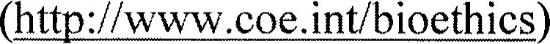 Информация предоставляется также представителями оргкомитета и координаторами Конкурса, телефоны которых указаны в информационных листах и на сайтах Медицинского вестника (www.medvestnik.by), Совета Европы (http://www.coe.int/bioethics) и информационного пункта Совета Европы в Минске (www.coe.bsu.by).Приложение 3 к приказу Министерства здравоохраненияРеспублики Беларусь                                                        14.03.2018 г. № 227КРИТЕРИИ ОЦЕНКИ КОНКУРСНЫХ РАБОТКритерии оценки эссе:рассмотрение в эссе актуальных вопросов биоэтики в области прав человека;полнота раскрытия темы и связанных с ней проблем в сфере биоэтики; ясность и обоснованность аргументов, с учетом принципов, закрепленных в Конвенции о Правах Человека и Биомедицине (Конвенции Овьедо) и Дополнительных Протоколах к ней; обоснованность выводов; ссылки на источники информации; логичность работы; оформление работы; грамотность.Критерии оценки видеоматериала (видеоролика):соответствие работы проблематике конкурса и выбранной теме; полнота раскрытия тем и проблематики, с учетов принципов, закрепленных в Конвенции о Правах Человека и Биомедицине (Конвенции Овьедо) и Дополнительных Протоколах к ней; представление в видеоматериале актуальных вопросов и проблем биоэтики в области прав человека и биомедицины в Республике Беларусь; лаконичность и информативность сюжета, его целостность и оригинальность; качество съемки и монтажа; звук (текст и/или музыкальное сопровождение); соответствие техническим требованиям (формат AVI, FLV).Критерии оценки плаката:соответствие работы проблематике конкурса и выбранной теме; представление в плакате актуальных вопросов и проблем биоэтики в области прав человека и биомедицины в Республике Беларусь;полнота раскрытия тем и проблематики, с учетов принципов, закрепленных в Конвенции о Правах Человека и Биомедицине (Конвенции Овьедо) и Дополнительных Протоколах к ней; лаконичность и информативность сюжета, его целостность и оригинальность; качество исполнения, художественная ценность, оригинальность техники исполнения.Приложение 4 к приказу Министерства здравоохранения                                                                            Республики Беларусь	              14.03. 2018 г. №227РЕГИСТРАЦИОННЫЙ ЛИСТРЕСПУБЛИКАНСКОГО КОНКУРСА«ДОСТУПНАЯ БИОЭТИКА»Название графыПример заполнения:Фамилия Имя Отчество (ФИО)Иванов Иван ИвановичПетров Виктор СергеевичГод рождения05.11.199806.12.1999Возраст20 лет24 годаполмужскойженскийВысшее учебное заведениеБелорусский государственный университетБелорусский государственный медицинский университетФакультетфакультет журналистикилечебный факультетСтатусСтудентКурс4 курс3 курсНоминация конкурсаплакатЭлектронный адресivanov@mail.ruТелефоны1. +375 29 505 78692.+375 44 3561789